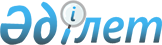 Мәслихаттың 2021 жылғы 8 қаңтардағы № 401 "Қостанай облысы Сарыкөл ауданы кентінің, ауылдары мен ауылдық округтерінің 2021-2023 жылдарға арналған бюджеттері туралы" шешіміне өзгерістер енгізу туралыҚостанай облысы Сарыкөл ауданы мәслихатының 2021 жылғы 30 қыркүйектегі № 60 шешімі
      Сарыкөл аудандық мәслихаты ШЕШТІ:
      1. Мәслихаттың "Қостанай облысы Сарыкөл ауданы кентінің, ауылдары мен ауылдық округтерінің 2021-2023 жылдарға арналған бюджеттері туралы" 2021 жылғы 8 қантардағы № 401, Нормативтік құқықтық актілерді мемлекеттік тіркеу тізілімінде № 9707 болып тіркелген, шешiмiне мынадай өзгерiстер енгізілсін:
      көрсетілген шешімнің 1-тармағы жаңа редакцияда жазылсын:
      "1. Сарыкөл ауданы Сарыкөл кентінің 2021-2023 жылдарға арналған бюджеті тиісінше 1, 2 және 3-қосымшаларға сәйкес, оның ішінде 2021 жылға мынадай көлемдерде бекітілсін:
      1) кірістер – 135 762,3 мың теңге, оның ішінде:
      салықтық түсімдер бойынша – 25 221,0 мың теңге;
      салықтық емес түсімдер бойынша – 0,0 мың теңге;
      негізгі капиталды сатудан түсетін түсімдер бойынша – 0,0 мың теңге;
      трансферттер түсімі бойынша – 110 541,3 мың теңге;
      2) шығындар – 141 474,5 мың теңге;
      3) таза бюджеттік кредиттеу – 0,0 мың теңге, оның ішінде:
      бюджеттік кредиттер – 0,0 мың теңге;
      бюджеттік кредиттерді өтеу – 0,0 мың теңге;
      4) қаржы активтерімен операциялар бойынша сальдо – 0,0 мың теңге;
      5) бюджет тапшылығы (профициті) – - 5 712,2 мың теңге;
      6) бюджет тапшылығын қаржыландыру (профицитін пайдалану) – 5 712,2 мың теңге;
      бюджет қаражатының пайдаланылатын қалдықтары – 5 712,2 мың теңге.";
      көрсетілген шешімнің 1-қосымшасы осы шешімнің 1-қосымшасына сәйкес жаңа редакцияда жазылсын;
      көрсетілген шешімнің 4-тармағы жаңа редакцияда жазылсын:
      "4. Сарыкөл ауданы Барвиновка ауылының 2021-2023 жылдарға арналған бюджеті тиісінше 4, 5 және 6-қосымшаларға сәйкес, оның ішінде 2021 жылға мынадай көлемдерде бекітілсін:
      1) кірістер – 19 342,0 мың теңге, оның ішінде:
      салықтық түсімдер бойынша – 3 796,0 мың теңге;
      салықтық емес түсімдер бойынша – 0,0 мың теңге;
      негізгі капиталды сатудан түсетін түсімдер бойынша – 0,0 мың теңге;
      трансферттер түсімі бойынша – 15 546,0 мың теңге;
      2) шығындар – 19 803,6 мың теңге;
      3) таза бюджеттік кредиттеу – 0,0 мың теңге, оның ішінде:
      бюджеттік кредиттер – 0,0 мың теңге;
      бюджеттік кредиттерді өтеу – 0,0 мың теңге;
      4) қаржы активтерімен операциялар бойынша сальдо – 0,0 мың теңге;
      5) бюджет тапшылығы (профициті) – - 461,6 мың теңге;
      6) бюджет тапшылығын қаржыландыру (профицитін пайдалану) – 461,6 мың теңге;
      бюджет қаражатының пайдаланылатын қалдықтары – 461,6 мың теңге.";
      көрсетілген шешімнің 4-қосымшасы осы шешімнің 2-қосымшасына сәйкес жаңа редакцияда жазылсын;
      көрсетілген шешімнің 7-тармағы жаңа редакцияда жазылсын:
      "7. Сарыкөл ауданы Златоуст ауылының 2021-2023 жылдарға арналған бюджеті тиісінше 7, 8 және 9-қосымшаларға сәйкес, оның ішінде 2021 жылға мынадай көлемдерде бекітілсін:
      1) кірістер – 17 357,0 мың теңге, оның ішінде:
      салықтық түсімдер бойынша – 1 753,0 мың теңге;
      салықтық емес түсімдер бойынша – 0,0 мың теңге;
      негізгі капиталды сатудан түсетін түсімдер бойынша – 0,0 мың теңге;
      трансферттер түсімі бойынша – 15 604,0 мың теңге;
      2) шығындар – 17 704,1 мың теңге;
      3) таза бюджеттік кредиттеу – 0,0 мың теңге, оның ішінде:
      бюджеттік кредиттер – 0,0 мың теңге;
      бюджеттік кредиттерді өтеу – 0,0 мың теңге;
      4) қаржы активтерімен операциялар бойынша сальдо – 0,0 мың теңге;
      5) бюджет тапшылығы (профициті) – - 347,1 мың теңге;
      6) бюджет тапшылығын қаржыландыру (профицитін пайдалану) – 347,1 мың теңге;
      бюджет қаражатының пайдаланылатын қалдықтары – 347,1 мың теңге.";
      көрсетілген шешімнің 7-қосымшасы осы шешімнің 3-қосымшасына сәйкес жаңа редакцияда жазылсын;
      көрсетілген шешімнің 10-тармағы жаңа редакцияда жазылсын:
      "10. Сарыкөл ауданы Веселоподол ауылдық округінің 2021-2023 жылдарға арналған бюджеті тиісінше 10, 11 және 12-қосымшаларға сәйкес, оның ішінде 2021 жылға мынадай көлемдерде бекітілсін:
      1) кірістер – 19 804,5 мың теңге, оның ішінде:
      салықтық түсімдер – 1 344,5 мың теңге;
      салықтық емес түсімдер – 0,0 мың теңге;
      негізгі капиталды сатудан түсетін түсімдер – 0,0 мың теңге;
      трансферттер түсімі – 18 460,0 мың теңге;
      2) шығындар – 20 502,7 мың теңге;
      3) таза бюджеттік кредиттеу- 0,0 мың теңге – оның ішінде:
      бюджеттік кредиттер - 0,0 мың теңге;
      бюджеттік кредиттерді өтеу - 0,0 мың теңге;
      4) қаржы активтерімен операциялар бойынша сальдо - 0,0 мың теңге;
      5) бюджет тапшылығы (профициті) – - 698,2 мың теңге;
      6) бюджет тапшылығын қаржыландыру (профицитін пайдалану) – 698,2 мың теңге;
      бюджет қаражатының пайдаланылатын қалдықтары – 698,2 мың теңге.";
      көрсетілген шешімнің 10-қосымшасы осы шешімнің 4-қосымшасына сәйкес жаңа редакцияда жазылсын;
      көрсетілген шешімнің 13-тармағы жаңа редакцияда жазылсын:
      "13. Сарыкөл ауданының Комсомол ауылдық округінің 2021-2023 жылдарға арналған бюджеті тиісінше 13, 14 және 15-қосымшаларға сәйкес, оның ішінде 2021 жылға мынадай көлемдерде бекітілсін:
      1) кірістер – 19 882,0 мың теңге, оның ішінде:
      салықтық түсімдер бойынша – 3 367,0 мың теңге;
      салықтық емес түсімдер бойынша – 0,0 мың теңге;
      негізгі капиталды сатудан түсетін түсімдер бойынша – 0,0 мың теңге;
      трансферттер түсімі бойынша – 16 515,0 мың теңге;
      2) шығындар – 20 195,1 мың теңге;
      3) таза бюджеттік кредиттеу – 0,0 мың теңге, оның ішінде:
      бюджеттік кредиттер – 0,0 мың теңге;
      бюджеттік кредиттерді өтеу – 0,0 мың теңге;
      4) қаржы активтерімен операциялар бойынша сальдо – 0,0 мың теңге;
      5) бюджет тапшылығы (профициті) – - 313,1 мың теңге;
      6) бюджет тапшылығын қаржыландыру (профицитін пайдалану) – 313,1 мың теңге;
      бюджет қаражатының пайдаланылатын қалдықтары – 313,1 мың теңге.";
      көрсетілген шешімнің 13-қосымшасы осы шешімнің 5-қосымшасына сәйкес жаңа редакцияда жазылсын;
      көрсетілген шешімнің 16-тармағы жаңа редакцияда жазылсын:
      "16. Сарыкөл ауданы Большие Дубравы ауылының 2021-2023 жылдарға арналған бюджеті тиісінше 16, 17 және 18-қосымшаларға сәйкес, оның ішінде 2021 жылға мынадай көлемдерде бекітілсін:
      1) кірістер – 20 855,2 мың теңге, оның ішінде:
      салықтық түсімдер бойынша – 1 588,0 мың теңге;
      салықтық емес түсімдер бойынша – 0,0 мың теңге;
      негізгі капиталды сатудан түсетін түсімдер бойынша – 0,0 мың теңге;
      трансферттер түсімі бойынша – 19 267,2 мың теңге;
      2) шығындар – 20 947,6 мың теңге;
      3) таза бюджеттік кредиттеу – 0,0 мың теңге, оның ішінде:
      бюджеттік кредиттер – 0,0 мың теңге;
      бюджеттік кредиттерді өтеу – 0,0 мың теңге;
      4) қаржы активтерімен операциялар бойынша сальдо – 0,0 мың теңге;
      5) бюджет тапшылығы (профициті) – - 92,4 мың теңге;
      6) бюджет тапшылығын қаржыландыру (профицитін пайдалану) – 92,4 мың теңге;
      бюджет қаражатының пайдаланылатын қалдықтары – 92,4 мың теңге.";
      көрсетілген шешімнің 16-қосымшасы осы шешімнің 6-қосымшасына сәйкес жаңа редакцияда жазылсын;
      көрсетілген шешімнің 19-тармағы жаңа редакцияда жазылсын:
      "19. Сарыкөл ауданы Маяк ауылының 2021-2023 жылдарға арналған бюджеті тиісінше 19, 20 және 21-қосымшаларға сәйкес, оның ішінде 2021 жылға мынадай көлемдерде бекітілсін:
      1) кірістер – 17 109,0 мың теңге, оның ішінде:
      салықтық түсімдер бойынша – 1 254,0 мың теңге;
      салықтық емес түсімдер бойынша – 0,0 мың теңге;
      негізгі капиталды сатудан түсетін түсімдер бойынша – 0,0 мың теңге;
      трансферттер түсімі бойынша – 15 855,0 мың теңге;
      2) шығындар – 17 740,9 мың теңге;
      3) таза бюджеттік кредиттеу – 0,0 мың теңге, оның ішінде:
      бюджеттік кредиттер – 0,0 мың теңге;
      бюджеттік кредиттерді өтеу – 0,0 мың теңге;
      4) қаржы активтерімен операциялар бойынша сальдо – 0,0 мың теңге;
      5) бюджет тапшылығы (профициті) – - 631,9 мың теңге;
      6) бюджет тапшылығын қаржыландыру (профицитін пайдалану) – 631,9 мың теңге;
      бюджет қаражатының пайдаланылатын қалдықтары – 631,9 мың теңге.";
      көрсетілген шешімнің 19-қосымшасы осы шешімнің 7-қосымшасына сәйкес жаңа редакцияда жазылсын;
      көрсетілген шешімнің 22-тармағы жаңа редакцияда жазылсын:
      "22. Сарыкөл ауданы Севастополь ауылдық округінің 2021-2023 жылдарға арналған бюджеті тиісінше 22, 23 және 24-қосымшаларға сәйкес, оның ішінде 2021 жылға мынадай көлемдерде бекітілсін:
      1) кірістер – 21 130,0 мың теңге, оның ішінде:
      салықтық түсімдер бойынша – 1 822,0 мың теңге;
      салықтық емес түсімдер бойынша – 0,0 мың теңге;
      негізгі капиталды сатудан түсетін түсімдер бойынша – 0,0 мың теңге;
      трансферттер түсімі бойынша – 19 308,0 мың теңге;
      2) шығындар – 21 607,6 мың теңге;
      3) таза бюджеттік кредиттеу – 0,0 мың теңге, оның ішінде:
      бюджеттік кредиттер – 0,0 мың теңге;
      бюджеттік кредиттерді өтеу – 0,0 мың теңге;
      4) қаржы активтерімен операциялар бойынша сальдо – 0,0 мың теңге;
      5) бюджет тапшылығы (профициті) – - 477,6 мың теңге;
      6) бюджет тапшылығын қаржыландыру (профицитін пайдалану)– 477,6 мың теңге;
      бюджет қаражатының пайдаланылатын қалдықтары – 477,6 мың теңге.";
      көрсетілген шешімнің 22-қосымшасы осы шешімнің 8-қосымшасына сәйкес жаңа редакцияда жазылсын;
      көрсетілген шешімнің 25-тармағы жаңа редакцияда жазылсын:
      "25. Сарыкөл ауданы Тағыл ауылдық округінің 2021-2023 жылдарға арналған бюджеті тиісінше 25, 26 және 27-қосымшаларға сәйкес, оның ішінде 2021 жылға мынадай көлемдерде бекітілсін:
      1) кірістер – 20 180,0 мың теңге, оның ішінде:
      салықтық түсімдер бойынша – 1 804,0 мың теңге;
      салықтық емес түсімдер бойынша – 0,0 мың теңге;
      негізгі капиталды сатудан түсетін түсімдер бойынша – 0,0 мың теңге;
      трансферттер түсімі бойынша – 18 376,0 мың теңге;
      2) шығындар – 20 554,5 мың теңге;
      3) таза бюджеттік кредиттеу – 0,0 мың теңге, оның ішінде:
      бюджеттік кредиттер – 0,0 мың теңге;
      бюджеттік кредиттерді өтеу – 0,0 мың теңге;
      4) қаржы активтерімен операциялар бойынша сальдо – 0,0 мың теңге;
      5) бюджет тапшылығы (профициті) – - 374,5 мың теңге;
      6) бюджет тапшылығын қаржыландыру (профицитін пайдалану) – 374,5 мың теңге;
      бюджет қаражатының пайдаланылатын қалдықтары – 374,5 мың теңге.";
      көрсетілген шешімінің 25-қосымшасы осы шешімнің 9-қосымшасына сәйкес жаңа редакцияда жазылсын;
      көрсетілген шешімнің 28-тармағы жаңа редакцияда жазылсын:
      "28. Сарыкөл ауданы Тимирязев ауылының 2021-2023 жылдарға арналған бюджеті тиісінше 28, 29 және 30-қосымшаларға сәйкес, оның ішінде 2021 жылға мынадай көлемдерде бекітілсін:
      1) кірістер – 16 967,0 мың теңге, оның ішінде:
      салықтық түсімдер бойынша – 1 449,0 мың теңге;
      салықтық емес түсімдер бойынша – 0,0 мың теңге;
      негізгі капиталды сатудан түсетін түсімдер бойынша – 0,0 мың теңге;
      трансферттер түсімі бойынша – 15 518,0 мың теңге;
      2) шығындар – 19 626,6 мың теңге;
      3) таза бюджеттік кредиттеу – 0,0 мың теңге, оның ішінде:
      бюджеттік кредиттер – 0,0 мың теңге;
      бюджеттік кредиттерді өтеу – 0,0 мың теңге;
      4) қаржы активтерімен операциялар бойынша сальдо – 0,0 мың теңге;
      5) бюджет тапшылығы (профициті) – 2 659,6 мың теңге;
      6) бюджет тапшылығын қаржыландыру (профицитін пайдалану) – 2 659,6 мың теңге;
      бюджет қаражатының пайдаланылатын қалдықтары – 2 659,6 мың теңге.";
      көрсетілген шешімнің 28-қосымшасы осы шешімнің 10-қосымшасына сәйкес жаңа редакцияда жазылсын;
      көрсетілген шешімнің 31-тармағы жаңа редакцияда жазылсын:
      "31. Сарыкөл ауданы Сорочин ауылдық округінің 2021-2023 жылдарға арналған бюджеті тиісінше 31, 32 және 33-қосымшаларға сәйкес, оның ішінде 2021 жылға мынадай көлемдерде бекітілсін:
      1) кірістер – 26 680,0 мың теңге, оның ішінде:
      салықтық түсімдер бойынша – 4 010,0 мың теңге;
      салықтық емес түсімдер бойынша – 0,0 мың теңге;
      негізгі капиталды сатудан түсетін түсімдер бойынша – 0,0 мың теңге;
      трансферттер түсімі бойынша – 22 670,0 мың теңге;
      2) шығындар – 27 768,7 мың теңге;
      3) таза бюджеттік кредиттеу – 0,0 мың теңге, оның ішінде:
      бюджеттік кредиттер – 0,0 мың теңге;
      бюджеттік кредиттерді өтеу – 0,0 мың теңге;
      4) қаржы активтерімен операциялар бойынша сальдо – 0,0 мың теңге;
      5) бюджет тапшылығы (профициті) – - 1 088,7 мың теңге;
      6) бюджет тапшылығын қаржыландыру (профицитін пайдалану) – 1 088,7 мың теңге;
      бюджет қаражатының пайдаланылатын қалдықтары – 1 088,7 мың теңге.";
      көрсетілген шешімнің 31-қосымшасы осы шешімнің 11-қосымшасына сәйкес жаңа редакцияда жазылсын;
      көрсетілген шешімнің 34-тармағы жаңа редакцияда жазылсын:
      "34. Сарыкөл ауданының Урожайное ауылының 2021-2023 жылдарға арналған бюджеті тиісінше 34, 35 және 36-қосымшаларға сәйкес, оның ішінде 2021 жылға мынадай көлемдерде бекітілсін:
      1) кірістер – 13 694,0 мың теңге, оның ішінде:
      салықтық түсімдер бойынша – 999,0 мың теңге;
      салықтық емес түсімдер бойынша – 0,0 мың теңге;
      негізгі капиталды сатудан түсетін түсімдер бойынша – 0,0 мың теңге;
      трансферттер түсімі бойынша – 12 695,0 мың теңге;
      2) шығындар – 16 991,0 мың теңге;
      3) таза бюджеттік кредиттеу – 0,0 мың теңге, оның ішінде:
      бюджеттік кредиттер – 0,0 мың теңге;
      бюджеттік кредиттерді өтеу – 0,0 мың теңге;
      4) қаржы активтерімен операциялар бойынша сальдо – 0,0 мың теңге;
      5) бюджет тапшылығы (профициті) – - 3 297,0 мың теңге;
      6) бюджет тапшылығын қаржыландыру (профицитін пайдалану) – 3 297,0 мың теңге;
      бюджет қаражатының пайдаланылатын қалдықтары – 3 297,0 мың теңге.";
      көрсетілген шешімнің 34-қосымшасы осы шешімнің 12-қосымшасына сәйкес жаңа редакцияда жазылсын.
      2. Осы шешім 2021 жылғы 1 қаңтардан бастап қолданысқа енгізіледі. Сарыкөл ауданы Сарыкөл кентінің 2021 жылға арналған бюджеті Сарыкөл ауданы Барвиновка ауылының 2021 жылға арналған бюджеті Сарыкөл ауданы Златоуст ауылының 2021 жылға арналған бюджеті Сарыкөл ауданы Веселоподол ауылдық округінің 2021 жылға арналған бюджеті Сарыкөл ауданы Комсомол ауылдық округінің 2021 жылға арналған бюджетi туралы Сарыкөл ауданы Большие Дубравы ауылының 2021 жылға арналған бюджеті Сарыкөл ауданы Маяк ауылының 2021 жылға арналған бюджеті Сарыкөл ауданы Севастополь ауылдық округінің 2021 жылға арналған бюджеті Сарыкөл ауданы Тағыл ауылдық округінің 2021 жылға арналған бюджеті Сарыкөл ауданы Тимирязев ауылының 2021 жылға арналған бюджеті Сарыкөл ауданы Сорочин ауылдық округінің 2021 жылға арналған бюджеті Сарыкөл ауданы Урожайное ауылының 2021 жылға арналған бюджеті
					© 2012. Қазақстан Республикасы Әділет министрлігінің «Қазақстан Республикасының Заңнама және құқықтық ақпарат институты» ШЖҚ РМК
				
      Сарыкөл аудандық мәслихатының хатшысы 

К. Базарбаева
Мәслихаттың2021 жылғы "30" қыркүйектегі№ 60 шешіміне1-қосымшаМәслихаттың2021 жылғы "8" қаңтардағы№ 401 шешіміне1-қосымша
Санаты
Санаты
Санаты
Санаты
Санаты
Санаты
Санаты
Сомасы, мың теңге
Сыныбы
Сыныбы
Сыныбы
Сыныбы
Сыныбы
Сыныбы
Сомасы, мың теңге
Кіші сыныбы
Кіші сыныбы
Кіші сыныбы
Кіші сыныбы
Кіші сыныбы
Сомасы, мың теңге
Атауы
Атауы
Сомасы, мың теңге
I
I
I
I
I
Кірістер
Кірістер
135 762,3
1
Салықтық түсімдер
Салықтық түсімдер
25 221,0
04
04
Меншiкке салынатын салықтар
Меншiкке салынатын салықтар
25 221,0
1
1
Мүлікке салынатын салықтар
Мүлікке салынатын салықтар
310,0
3
3
Жер салығы
Жер салығы
980,0
4
4
Көлiк құралдарына салынатын салық
Көлiк құралдарына салынатын салық
23 931,0
4
Трансферттердің түсімдері
Трансферттердің түсімдері
110 541,3
02
02
Мемлекеттік баскарудың жоғары тұрған органдарынан түсетін трансферттер
Мемлекеттік баскарудың жоғары тұрған органдарынан түсетін трансферттер
110 541,3
3
3
Аудандардың (облыстық маңызы бар қаланың) бюджетінен трансферттер
Аудандардың (облыстық маңызы бар қаланың) бюджетінен трансферттер
110 541,3
Функционалдық топ
Функционалдық топ
Функционалдық топ
Функционалдық топ
Функционалдық топ
Функционалдық топ
Функционалдық топ
Сомасы, мың теңге
Кіші функция
Кіші функция
Кіші функция
Кіші функция
Кіші функция
Кіші функция
Сомасы, мың теңге
Бюджеттік бағдарламалардың әкімшісі
Бюджеттік бағдарламалардың әкімшісі
Бюджеттік бағдарламалардың әкімшісі
Бюджеттік бағдарламалардың әкімшісі
Бюджеттік бағдарламалардың әкімшісі
Сомасы, мың теңге
Кіші бағдарлама
Кіші бағдарлама
Сомасы, мың теңге
Атауы
Сомасы, мың теңге
II
II
II
II
II
II
Шығындар
141 474,5
01
Жалпы сипаттағы мемлекеттiк қызметтер
39 371,2
1
Мемлекеттiк басқарудың жалпы функцияларын орындайтын өкiлдi, атқарушы және басқа органдар
39 371,2
124
124
Аудандық маңызы бар қала, ауыл, кент, ауылдық округ әкімінің аппараты
39 371,2
001
001
Аудандық маңызы бар қала, ауыл, кент, ауылдық округ әкімінің қызметін қамтамасыз ету жөніндегі қызметтер
38 584,0
022
022
Мемлекеттік органның күрделі шығыстары
787,2
07
Тұрғын үй-коммуналдық шаруашылық
57 487,6
3
Елді-мекендерді көркейту
57 487,6
124
124
Аудандық маңызы бар қала, ауыл, кент, ауылдық округ әкімінің аппараты
57 487,6
008
008
Елді мекендердегі көшелерді жарықтандыру
20 442,8
009
009
Елді мекендердің санитариясын қамтамасыз ету
2 000,0
010
010
Жерлеу орындарын ұстау және туыстары жоқ адамдарды жерлеу
350,0
011
011
Елді мекендерді абаттандыру мен көгалдандыру
34 694,8
12
Көлiк және коммуникация
37 937,8
1
Автомобиль көлiгi
37 937,8
124
124
Аудандық маңызы бар қала, ауыл, кент, ауылдық округ әкімінің аппараты
37 937,8
013
013
Аудандық маңызы бар қалаларда, ауылдарда, кенттерде, ауылдық округтерде автомобиль жолдарының жұмыс істеуін қамтамасыз ету
12 648,0
045
045
Аудандық маңызы бар қалаларда, ауылдарда, кенттерде, ауылдық округтерде автомобиль жолдарын күрделі және орташа жөндеу
25 289,8
14
Борышқа қызмет көрсету
6 677,9
1
Борышқа қызмет көрсету
6 677,9
124
124
Аудандық маңызы бар қала, ауыл, кент, ауылдық округ әкімінің аппараты
6 677,9
042
042
Қаладағы ауданның, аудандық маңызы бар қаланың, ауылдың, кенттің, ауылдық округ әкімі аппаратының аудандық (облыстық маңызы бар қаланың) бюджеттен қарыздар бойынша сыйақылар мен өзге де төлемдерді төлеу бойынша борышына қызмет көрсету
6 677,9
Санаты
Санаты
Санаты
Санаты
Санаты
Санаты
Санаты
Сомасы, мың теңге
Сыныбы
Сыныбы
Сыныбы
Сыныбы
Сыныбы
Сыныбы
Сомасы, мың теңге
Кіші сыныбы
Кіші сыныбы
Кіші сыныбы
Кіші сыныбы
Кіші сыныбы
Сомасы, мың теңге
Атауы
Атауы
Сомасы, мың теңге
III
III
III
III
III
Таза бюджеттіқ кредиттеу
Таза бюджеттіқ кредиттеу
0,0
IV
IV
IV
IV
IV
Қаржы активтерімен операциялар бойынша сальдо
Қаржы активтерімен операциялар бойынша сальдо
0,0
V
V
V
V
V
Бюджет тапшылығы (профициті)
Бюджет тапшылығы (профициті)
- 5 712,2
VI
VI
VI
VI
VI
Бюджет тапшылығын қаржыландыру (профицитін пайдалану)
Бюджет тапшылығын қаржыландыру (профицитін пайдалану)
5 712,2
8
Бюджет қаражатының пайдаланылатын қалдықтары
Бюджет қаражатының пайдаланылатын қалдықтары
5 712,2
01
Бюджет қаражаты қалдықтары
Бюджет қаражаты қалдықтары
5 712,2
1
1
1
Бюджет қаражатының бос қалдықтары
Бюджет қаражатының бос қалдықтары
5 712,2Мәслихаттың2021 жылғы "30" қыркүйектегі№ 60 шешіміне2-қосымшаМәслихаттың2021 жылғы "8" қаңтардағы№ 401 шешіміне4-қосымша
Санаты
Санаты
Санаты
Санаты
Санаты
Санаты
Санаты
Санаты
Санаты
Санаты
Санаты
Санаты
Санаты
Сомасы, мың теңге
Сыныбы
Сыныбы
Сыныбы
Сыныбы
Сыныбы
Сыныбы
Сыныбы
Сыныбы
Сыныбы
Сыныбы
Сыныбы
Сыныбы
Сомасы, мың теңге
Кіші сыныбы
Кіші сыныбы
Кіші сыныбы
Кіші сыныбы
Кіші сыныбы
Кіші сыныбы
Кіші сыныбы
Кіші сыныбы
Кіші сыныбы
Сомасы, мың теңге
Атауы
Атауы
Атауы
Атауы
Атауы
Сомасы, мың теңге
I
I
I
I
I
I
I
I
Кірістер
Кірістер
Кірістер
Кірістер
Кірістер
19 342,0
1
Салықтық түсімдер
Салықтық түсімдер
Салықтық түсімдер
Салықтық түсімдер
Салықтық түсімдер
3 796,0
04
04
04
04
Меншiкке салынатын салықтар
Меншiкке салынатын салықтар
Меншiкке салынатын салықтар
Меншiкке салынатын салықтар
Меншiкке салынатын салықтар
3 796,0
1
1
1
Мүлікке салынатын салықтар
Мүлікке салынатын салықтар
Мүлікке салынатын салықтар
Мүлікке салынатын салықтар
Мүлікке салынатын салықтар
14,0
3
3
3
Жер салығы
Жер салығы
Жер салығы
Жер салығы
Жер салығы
92,0
4
4
4
Көлiк құралдарына салынатын салық
Көлiк құралдарына салынатын салық
Көлiк құралдарына салынатын салық
Көлiк құралдарына салынатын салық
Көлiк құралдарына салынатын салық
3 690,0
4
Трансферттердің түсімдері
Трансферттердің түсімдері
Трансферттердің түсімдері
Трансферттердің түсімдері
Трансферттердің түсімдері
15 546,0
02
02
02
02
Мемлекеттік баскарудың жоғары тұрған органдарынан түсетін трансферттер
Мемлекеттік баскарудың жоғары тұрған органдарынан түсетін трансферттер
Мемлекеттік баскарудың жоғары тұрған органдарынан түсетін трансферттер
Мемлекеттік баскарудың жоғары тұрған органдарынан түсетін трансферттер
Мемлекеттік баскарудың жоғары тұрған органдарынан түсетін трансферттер
15 546,0
3
3
3
Аудандардың (облыстық маңызы бар қаланың) бюджетінен трансферттер
Аудандардың (облыстық маңызы бар қаланың) бюджетінен трансферттер
Аудандардың (облыстық маңызы бар қаланың) бюджетінен трансферттер
Аудандардың (облыстық маңызы бар қаланың) бюджетінен трансферттер
Аудандардың (облыстық маңызы бар қаланың) бюджетінен трансферттер
15 546,0
Функционалдық топ
Функционалдық топ
Функционалдық топ
Функционалдық топ
Функционалдық топ
Функционалдық топ
Функционалдық топ
Функционалдық топ
Функционалдық топ
Функционалдық топ
Функционалдық топ
Функционалдық топ
Функционалдық топ
Сомасы, мың теңге
Кіші функция
Кіші функция
Кіші функция
Кіші функция
Кіші функция
Кіші функция
Кіші функция
Кіші функция
Кіші функция
Кіші функция
Кіші функция
Кіші функция
Сомасы, мың теңге
Бюджеттік бағдарламалардың әкімшісі
Бюджеттік бағдарламалардың әкімшісі
Бюджеттік бағдарламалардың әкімшісі
Бюджеттік бағдарламалардың әкімшісі
Бюджеттік бағдарламалардың әкімшісі
Бюджеттік бағдарламалардың әкімшісі
Бюджеттік бағдарламалардың әкімшісі
Бюджеттік бағдарламалардың әкімшісі
Бюджеттік бағдарламалардың әкімшісі
Сомасы, мың теңге
Кіші бағдарлама
Кіші бағдарлама
Кіші бағдарлама
Кіші бағдарлама
Кіші бағдарлама
Сомасы, мың теңге
Атауы
Сомасы, мың теңге
II
II
II
II
II
II
II
II
II
II
II
II
Шығындар
19 803,6
01
Жалпы сипаттағы мемлекеттiк қызметтер
17 710,0
1
1
Мемлекеттiк басқарудың жалпы функцияларын орындайтын өкiлдi, атқарушы және басқа органдар
17 710,0
124
124
124
124
Аудандық маңызы бар қала, ауыл, кент, ауылдық округ әкімінің аппараты 
17 710,0
001
001
001
001
001
Аудандық маңызы бар қала, ауыл, кент, ауылдық округ әкімінің қызметін қамтамасыз ету жөніндегі қызметтер 
17 710,0
07
Тұрғын үй-коммуналдық шаруашылық
890,6
3
3
Елді-мекендерді көркейту
890,6
124
124
124
124
Аудандық маңызы бар қала, ауыл, кент, ауылдық округ әкімінің аппараты
890,6
008
008
008
008
008
Елді мекендердегі көшелерді жарықтандыру
890,6
12
Көлiк және коммуникация
1 203,0
1
1
Автомобиль көлiгi
1 203,0
124
124
124
124
Аудандық маңызы бар қала, ауыл, кент, ауылдық округ әкімінің аппараты
1 203,0
013
013
013
013
013
Аудандық маңызы бар қалаларда, ауылдарда, кенттерде, ауылдық округтерде автомобиль жолдарының жұмыс істеуін қамтамасыз ету
1 203,0
Санаты
Санаты
Санаты
Санаты
Санаты
Санаты
Санаты
Санаты
Санаты
Санаты
Санаты
Санаты
Санаты
Сомасы, мың теңге
Сыныбы
Сыныбы
Сыныбы
Сыныбы
Сыныбы
Сыныбы
Сыныбы
Сыныбы
Сыныбы
Сыныбы
Сыныбы
Сомасы, мың теңге
Кіші сыныбы
Кіші сыныбы
Кіші сыныбы
Кіші сыныбы
Кіші сыныбы
Кіші сыныбы
Кіші сыныбы
Кіші сыныбы
Кіші сыныбы
Сомасы, мың теңге
Атауы
Атауы
Атауы
Атауы
Сомасы, мың теңге
III
III
III
III
III
III
III
III
III
III
III
Таза бюджеттік кредиттеу
Таза бюджеттік кредиттеу
0,0
IV
IV
IV
IV
IV
IV
IV
IV
IV
IV
IV
Қаржы активтерімен операциялар бойынша сальдо
Қаржы активтерімен операциялар бойынша сальдо
0,0
V
V
V
V
V
V
V
V
V
V
V
Бюджет тапшылығы (профициті)
Бюджет тапшылығы (профициті)
- 461,6
VI
VI
VI
VI
VI
VI
VI
VI
VI
VI
VI
Бюджет тапшылығын қаржыландыру (профицитін пайдалану)
Бюджет тапшылығын қаржыландыру (профицитін пайдалану)
461,6
8
8
Бюджет қаражатының пайдаланылатын қалдықтары
Бюджет қаражатының пайдаланылатын қалдықтары
Бюджет қаражатының пайдаланылатын қалдықтары
461,6
01
01
01
01
Бюджет қаражаты қалдықтары
Бюджет қаражаты қалдықтары
Бюджет қаражаты қалдықтары
461,6
1
1
1
1
Бюджет қаражатының бос қалдықтары
Бюджет қаражатының бос қалдықтары
Бюджет қаражатының бос қалдықтары
461,6Мәслихаттың2021 жылғы "30" қыркүйектегі№ 60 шешіміне3-қосымшаМәслихаттың2021 жылғы "8" қаңтардағы№ 401 шешіміне7-қосымша
Санаты
Санаты
Санаты
Санаты
Санаты
Сомасы, мың теңге
Сыныбы
Сыныбы
Сыныбы
Сыныбы
Сомасы, мың теңге
Кіші сыныбы
Кіші сыныбы
Кіші сыныбы
Сомасы, мың теңге
Атауы
Атауы
Сомасы, мың теңге
I
I
I
Кірістер
Кірістер
17 357,0
1
Салықтық түсімдер
Салықтық түсімдер
1 753,0
04
Меншiкке салынатын салықтар
Меншiкке салынатын салықтар
0,0
1
Мүлiкке салынатын салықтар
Мүлiкке салынатын салықтар
21,0
3
Жер салығы
Жер салығы
82,0
4
Көлiк құралдарына салынатын салық
Көлiк құралдарына салынатын салық
1 650,0
4
Трансферттердің түсімдері
Трансферттердің түсімдері
15 604,0
02
Мемлекеттiк басқарудың жоғары тұрған органдарынан түсетiн трансферттер
Мемлекеттiк басқарудың жоғары тұрған органдарынан түсетiн трансферттер
15 604,0
3
Аудандардың (облыстық маңызы бар қаланың) бюджетінен трансферттер
Аудандардың (облыстық маңызы бар қаланың) бюджетінен трансферттер
15 604,0
Функционалдық топ
Функционалдық топ
Функционалдық топ
Функционалдық топ
Функционалдық топ
Сомасы, мың теңге
Кіші функция
Кіші функция
Кіші функция
Кіші функция
Сомасы, мың теңге
Бюджеттік бағдарламалардың әкімшісі
Бюджеттік бағдарламалардың әкімшісі
Бюджеттік бағдарламалардың әкімшісі
Сомасы, мың теңге
Бағдарлама
Бағдарлама
Сомасы, мың теңге
Атауы
Атауы
Сомасы, мың теңге
II
II
II
II
Шығындар
17 704,1
01
Жалпы сипаттағы мемлекеттiк қызметтер
16 326,0
1
Мемлекеттiк басқарудың жалпы функцияларын орындайтын өкiлдi, атқарушы және басқа органдар
16 326,0
124
Аудандық маңызы бар қала, ауыл, кент, ауылдық округ әкімінің аппараты
16 326,0
001
Аудандық маңызы бар қала, ауыл, кент, ауылдық округ әкімінің қызметін қамтамасыз ету жөніндегі қызметтер
16 326,0
07
Тұрғын үй-коммуналдық шаруашылық
628,1
3
Елді-мекендерді көркейту
628,1
124
Аудандық маңызы бар қала, ауыл, кент, ауылдық округ әкімінің аппараты
628,1
008
Елді мекендердегі көшелерді жарықтандыру
628,1
009
Елді мекендердің санитариясын қамтамасыз ету
0,0
12
Көлiк және коммуникация
750,0
1
Автомобиль көлiгi
750,0
124
Аудандық маңызы бар қала, ауыл, кент, ауылдық округ әкімінің аппараты
750,0
013
Аудандық маңызы бар қалаларда, ауылдарда, кенттерде, ауылдық округтерде автомобиль жолдарының жұмыс істеуін қамтамасыз ету
750,0
Санаты
Санаты
Санаты
Санаты
Санаты
Сомасы, мың теңге
Сыныбы
Сыныбы
Сыныбы
Сыныбы
Сомасы, мың теңге
Кіші сыныбы
Кіші сыныбы
Кіші сыныбы
Сомасы, мың теңге
Атауы
Атауы
Сомасы, мың теңге
III
III
III
Таза бюджеттіқ кредиттеу
Таза бюджеттіқ кредиттеу
0,0
IV
IV
IV
Қаржы активтерімен операциялар бойынша сальдо 
Қаржы активтерімен операциялар бойынша сальдо 
0,0
V
V
V
Бюджет тапшылығы (профициті)
Бюджет тапшылығы (профициті)
- 347,1
VI
VI
VI
Бюджет тапшылығын қаржыландыру (профицитін пайдалану)
Бюджет тапшылығын қаржыландыру (профицитін пайдалану)
347,1
8
Бюджет қаражатының пайдаланылатын қалдықтары
Бюджет қаражатының пайдаланылатын қалдықтары
347,1
01
Бюджет қаражаты қалдықтары
Бюджет қаражаты қалдықтары
347,1
1
Бюджет қаражатының бос қалдықтары
Бюджет қаражатының бос қалдықтары
347,1Мәслихаттың2021 жылғы "30" қыркүйектегі№ 60 шешіміне4-қосымшаМәслихаттың2021 жылғы "8" қаңтардағы№ 401 шешіміне10-қосымша
Санаты
Санаты
Санаты
Санаты
Санаты
Санаты
Санаты
Санаты
Санаты
Сомасы, мың теңге
Сыныбы
Сыныбы
Сыныбы
Сыныбы
Сыныбы
Сыныбы
Сыныбы
Сыныбы
Сомасы, мың теңге
Кіші сыныбы
Кіші сыныбы
Кіші сыныбы
Кіші сыныбы
Кіші сыныбы
Кіші сыныбы
Сомасы, мың теңге
Атауы
Атауы
Сомасы, мың теңге
I
I
I
I
I
I
I
Кірістер
Кірістер
19 804,5
1
Салықтық түсімдер
Салықтық түсімдер
1 344,5
01
01
01
Табыс салығы
Табыс салығы
74,5
2
2
2
Жеке табыс салығы
Жеке табыс салығы
74,5
04
04
04
Меншiкке салынатын салықтар
Меншiкке салынатын салықтар
1 270,0
1
1
1
Мүлікке салынатын салықтар
Мүлікке салынатын салықтар
8,0
3
3
3
Жер салығы
Жер салығы
81,0
4
4
4
Көлiк құралдарына салынатын салық
Көлiк құралдарына салынатын салық
1 181,0
4
Трансферттердің түсімдері
Трансферттердің түсімдері
18 460,0
02
02
02
Мемлекеттік баскарудың жоғары тұрған органдарынан түсетін трансферттер
Мемлекеттік баскарудың жоғары тұрған органдарынан түсетін трансферттер
18 460,0
3
3
3
Аудандардың (облыстық маңызы бар қаланың) бюджетінен трансферттер
Аудандардың (облыстық маңызы бар қаланың) бюджетінен трансферттер
18 460,0
Функционалдық топ
Функционалдық топ
Функционалдық топ
Функционалдық топ
Функционалдық топ
Функционалдық топ
Функционалдық топ
Функционалдық топ
Функционалдық топ
Сомасы, мың теңге
Кіші функция
Кіші функция
Кіші функция
Кіші функция
Кіші функция
Кіші функция
Кіші функция
Кіші функция
Сомасы, мың теңге
Бюджеттік бағдарламалардың әкімшісі
Бюджеттік бағдарламалардың әкімшісі
Бюджеттік бағдарламалардың әкімшісі
Бюджеттік бағдарламалардың әкімшісі
Бюджеттік бағдарламалардың әкімшісі
Бюджеттік бағдарламалардың әкімшісі
Сомасы, мың теңге
Кіші бағдарлама
Кіші бағдарлама
Сомасы, мың теңге
Атауы
Сомасы, мың теңге
II
II
II
II
II
II
II
II
Шығындар
20 502,7
01
Жалпы сипаттағы мемлекеттiк қызметтер
19 134,5
1
1
Мемлекеттiк басқарудың жалпы функцияларын орындайтын өкiлдi, атқарушы және басқа органдар
19 134,5
124
124
124
Аудандық маңызы бар қала, ауыл, кент, ауылдық округ әкімінің аппараты
19 134,5
001
001
Аудандық маңызы бар қала, ауыл, кент, ауылдық округ әкімінің қызметін қамтамасыз ету жөніндегі қызметтер
19 134,5
07
Тұрғын үй-коммуналдық шаруашылық
668,2
3
3
Елді-мекендерді көркейту
668,2
124
124
124
Аудандық маңызы бар қала, ауыл, кент, ауылдық округ әкімінің аппараты
668,2
008
008
Елді мекендердегі көшелерді жарықтандыру
668,2
12
Көлiк және коммуникация
700,0
1
1
Автомобиль көлiгi
700,0
124
124
124
Аудандық маңызы бар қала, ауыл, кент, ауылдық округ әкімінің аппараты
700,0
013
Аудандық маңызы бар қалаларда, ауылдарда, кенттерде, ауылдық округтерде автомобиль жолдарының жұмыс істеуін қамтамасыз ету
700,0
Санаты
Санаты
Санаты
Санаты
Санаты
Санаты
Санаты
Санаты
Санаты
Сомасы, мың теңге
Сыныбы
Сыныбы
Сыныбы
Сыныбы
Сыныбы
Сыныбы
Сыныбы
Сомасы, мың теңге
Кіші сыныбы
Кіші сыныбы
Кіші сыныбы
Кіші сыныбы
Сомасы, мың теңге
Атауы
Атауы
Сомасы, мың теңге
III
III
III
III
III
III
III
Таза бюджеттік кредиттеу
Таза бюджеттік кредиттеу
0,0
IV
IV
IV
IV
IV
IV
IV
Қаржы активтерімен операциялар бойынша сальдо
Қаржы активтерімен операциялар бойынша сальдо
0,0
V
V
V
V
V
V
V
Бюджет тапшылығы (профициті)
Бюджет тапшылығы (профициті)
- 698,2
VI
VI
VI
VI
VI
VI
VI
Бюджет тапшылығын қаржыландыру (профицитін пайдалану)
Бюджет тапшылығын қаржыландыру (профицитін пайдалану)
698,2
8
8
Бюджет қаражатының пайдаланылатын қалдықтары
Бюджет қаражатының пайдаланылатын қалдықтары
698,2
01
01
01
Бюджет қаражаты қалдықтары
Бюджет қаражаты қалдықтары
698,2
1
1
Бюджет қаражатының бос қалдықтары
Бюджет қаражатының бос қалдықтары
698,2Мәслихаттың2021 жылғы "30" қыркүйектегі№ 60 шешіміне5-қосымшаМәслихаттың2021 жылғы "8" қаңтардағы№ 401 шешіміне13-қосымша
Санаты
Санаты
Санаты
Санаты
Санаты
Санаты
Санаты
Сомасы, мың теңге
Сыныбы
Сыныбы
Сыныбы
Сыныбы
Сыныбы
Сыныбы
Сомасы, мың теңге
Кіші сыныбы
Кіші сыныбы
Кіші сыныбы
Кіші сыныбы
Кіші сыныбы
Сомасы, мың теңге
Атауы
Атауы
Сомасы, мың теңге
I
I
I
I
I
Кірістер
Кірістер
19 882,0
1
Салықтық түсімдер
Салықтық түсімдер
3 367,0
04
04
Меншiкке салынатын салықтар
Меншiкке салынатын салықтар
3 367,0
1
1
Мүлікке салынатын салықтар
Мүлікке салынатын салықтар
16,0
3
3
Жер салығы
Жер салығы
533,0
4
4
Көлiк құралдарына салынатын салық
Көлiк құралдарына салынатын салық
2 818,0
4
Трансферттердің түсімдері
Трансферттердің түсімдері
16 515,0
02
02
Мемлекеттік баскарудың жоғары тұрған органдарынан түсетін трансферттер
Мемлекеттік баскарудың жоғары тұрған органдарынан түсетін трансферттер
16 515,0
3
3
Аудандардың (облыстық маңызы бар қаланың) бюджетінен трансферттер
Аудандардың (облыстық маңызы бар қаланың) бюджетінен трансферттер
16 515,0
Функционалдық топ
Функционалдық топ
Функционалдық топ
Функционалдық топ
Функционалдық топ
Функционалдық топ
Функционалдық топ
Сомасы, мың теңге
Кіші функция
Кіші функция
Кіші функция
Кіші функция
Кіші функция
Кіші функция
Сомасы, мың теңге
Бюджеттік бағдарламалардың әкімшісі
Бюджеттік бағдарламалардың әкімшісі
Бюджеттік бағдарламалардың әкімшісі
Бюджеттік бағдарламалардың әкімшісі
Бюджеттік бағдарламалардың әкімшісі
Сомасы, мың теңге
Кіші бағдарлама
Кіші бағдарлама
Сомасы, мың теңге
Атауы
Сомасы, мың теңге
II
II
II
II
II
II
Шығындар
20 195,1
01
Жалпы сипаттағы мемлекеттiк қызметтер
18 858,1
1
Мемлекеттiк басқарудың жалпы функцияларын орындайтын өкiлдi, атқарушы және басқа органдар
18 858,1
124
124
Аудандық маңызы бар қала, ауыл, кент, ауылдық округ әкімінің аппараты
18 858,1
001
001
Аудандық маңызы бар қала, ауыл, кент, ауылдық округ әкімінің қызметін қамтамасыз ету жөніндегі қызметтер
18 858,1
07
Тұрғын үй-коммуналдық шаруашылық
356,0
3
Елді-мекендерді көркейту
356,0
124
124
Аудандық маңызы бар қала, ауыл, кент, ауылдық округ әкімінің аппараты
356,0
008
008
Елді мекендердегі көшелерді жарықтандыру
356,0
12
Көлiк және коммуникация
981,0
1
Автомобиль көлiгi
981,0
124
124
Аудандық маңызы бар қала, ауыл, кент, ауылдық округ әкімінің аппараты
981,0
013
013
Аудандық маңызы бар қалаларда, ауылдарда, кенттерде, ауылдық округтерде автомобиль жолдарының жұмыс істеуін қамтамасыз ету
981,0
Санаты
Санаты
Санаты
Санаты
Санаты
Санаты
Санаты
Сомасы, мың теңге
Сыныбы
Сыныбы
Сыныбы
Сыныбы
Сыныбы
Сыныбы
Сомасы, мың теңге
Кіші сыныбы
Кіші сыныбы
Кіші сыныбы
Кіші сыныбы
Кіші сыныбы
Сомасы, мың теңге
Атауы
Атауы
Атауы
Сомасы, мың теңге
III
III
III
III
Таза бюджеттік кредиттеу
Таза бюджеттік кредиттеу
Таза бюджеттік кредиттеу
0,0
IV
IV
IV
IV
Қаржы активтерімен операциялар бойынша сальдо
Қаржы активтерімен операциялар бойынша сальдо
Қаржы активтерімен операциялар бойынша сальдо
0,0
V
V
V
V
Бюджет тапшылығы (профициті)
Бюджет тапшылығы (профициті)
Бюджет тапшылығы (профициті)
- 313,1
VI
VI
VI
VI
Бюджет тапшылығын қаржыландыру (профицитін пайдалану)
Бюджет тапшылығын қаржыландыру (профицитін пайдалану)
Бюджет тапшылығын қаржыландыру (профицитін пайдалану)
313,1
8
Бюджет қаражатының пайдаланылатын қалдықтары
Бюджет қаражатының пайдаланылатын қалдықтары
Бюджет қаражатының пайдаланылатын қалдықтары
313,1
01
Бюджет қаражаты қалдықтары
Бюджет қаражаты қалдықтары
Бюджет қаражаты қалдықтары
313,1
1
1
Бюджет қаражатының бос қалдықтары
Бюджет қаражатының бос қалдықтары
Бюджет қаражатының бос қалдықтары
313,1Мәслихаттың2021 жылғы "30" қыркүйектегі№ 60 шешіміне6-қосымшаМәслихаттың2021 жылғы "8" қаңтардағы№ 401 шешіміне16-қосымша
Санаты
Санаты
Санаты
Санаты
Санаты
Санаты
Санаты
Сомасы, мың теңге
Сыныбы
Сыныбы
Сыныбы
Сыныбы
Сыныбы
Сыныбы
Сомасы, мың теңге
Кіші сыныбы
Кіші сыныбы
Кіші сыныбы
Кіші сыныбы
Кіші сыныбы
Сомасы, мың теңге
Атауы
Атауы
Сомасы, мың теңге
I
I
I
I
I
Кірістер
Кірістер
20 855,2
1
Салықтық түсімдер
Салықтық түсімдер
1 588,0
04
04
Меншiкке салынатын салықтар
Меншiкке салынатын салықтар
1 588,0
1
1
Мүлікке салынатын салықтар
Мүлікке салынатын салықтар
19,0
3
3
Жер салығы
Жер салығы
87,0
4
4
Көлiк құралдарына салынатын салық
Көлiк құралдарына салынатын салық
1 482,0
4
Трансферттердің түсімдері
Трансферттердің түсімдері
19 267,2
02
02
Мемлекеттік баскарудың жоғары тұрған органдарынан түсетін трансферттер
Мемлекеттік баскарудың жоғары тұрған органдарынан түсетін трансферттер
19 267,2
3
3
Аудандардың (облыстық маңызы бар қаланың) бюджетінен трансферттер
Аудандардың (облыстық маңызы бар қаланың) бюджетінен трансферттер
19 267,2
Функционалдық топ
Функционалдық топ
Функционалдық топ
Функционалдық топ
Функционалдық топ
Функционалдық топ
Функционалдық топ
Сомасы, мың теңге
Кіші функция
Кіші функция
Кіші функция
Кіші функция
Кіші функция
Кіші функция
Сомасы, мың теңге
Бюджеттік бағдарламалардың әкімшісі
Бюджеттік бағдарламалардың әкімшісі
Бюджеттік бағдарламалардың әкімшісі
Бюджеттік бағдарламалардың әкімшісі
Бюджеттік бағдарламалардың әкімшісі
Сомасы, мың теңге
Кіші бағдарлама
Кіші бағдарлама
Сомасы, мың теңге
Атауы
Сомасы, мың теңге
II
II
II
II
II
II
Шығындар
20 947,6
01
Жалпы сипаттағы мемлекеттiк қызметтер
15 599,4
1
Мемлекеттiк басқарудың жалпы функцияларын орындайтын өкiлдi, атқарушы және басқа органдар
15 599,4
124
124
Аудандық маңызы бар қала, ауыл, кент, ауылдық округ әкімінің аппараты
15 599,4
001
001
Аудандық маңызы бар қала, ауыл, кент, ауылдық округ әкімінің қызметін қамтамасыз ету жөніндегі қызметтер
15 599,4
07
Тұрғын үй-коммуналдық шаруашылық
300,0
3
Елді-мекендерді көркейту
300,0
124
124
Аудандық маңызы бар қала, ауыл, кент, ауылдық округ әкімінің аппараты
300,0
008
008
Елді мекендердегі көшелерді жарықтандыру
300,0
12
Көлiк және коммуникация
5 048,2,0
1
Автомобиль көлiгi
5 048,2,0
124
124
Аудандық маңызы бар қала, ауыл, кент, ауылдық округ әкімінің аппараты
5 048,2,0
013
013
Аудандық маңызы бар қалаларда, ауылдарда, кенттерде, ауылдық округтерде автомобиль жолдарының жұмыс істеуін қамтамасыз ету
700,0
045
045
Аудандық маңызы бар қалаларда, ауылдарда, кенттерде, ауылдық округтерде автомобиль жолдарын күрделі және орташа жөндеу
4 348,2
Санаты
Санаты
Санаты
Санаты
Санаты
Санаты
Санаты
Сомасы, мың теңге
Сыныбы
Сыныбы
Сыныбы
Сыныбы
Сыныбы
Сыныбы
Сомасы, мың теңге
Кіші сыныбы
Кіші сыныбы
Кіші сыныбы
Кіші сыныбы
Кіші сыныбы
Сомасы, мың теңге
Атауы
Атауы
Атауы
Сомасы, мың теңге
III
III
III
III
Таза бюджеттік кредиттеу
Таза бюджеттік кредиттеу
Таза бюджеттік кредиттеу
0,0
IV
IV
IV
IV
Қаржы активтерімен операциялар бойынша сальдо
Қаржы активтерімен операциялар бойынша сальдо
Қаржы активтерімен операциялар бойынша сальдо
0,0
V
V
V
V
Бюджет тапшылығы (профициті)
Бюджет тапшылығы (профициті)
Бюджет тапшылығы (профициті)
- 92,4
VI
VI
VI
VI
Бюджет тапшылығын қаржыландыру (профицитін пайдалану)
Бюджет тапшылығын қаржыландыру (профицитін пайдалану)
Бюджет тапшылығын қаржыландыру (профицитін пайдалану)
92,4
8
Бюджет қаражатының пайдаланылатын қалдықтары
Бюджет қаражатының пайдаланылатын қалдықтары
Бюджет қаражатының пайдаланылатын қалдықтары
92,4
01
Бюджет қаражаты қалдықтары
Бюджет қаражаты қалдықтары
Бюджет қаражаты қалдықтары
92,4
1
1
Бюджет қаражатының бос қалдықтары
Бюджет қаражатының бос қалдықтары
Бюджет қаражатының бос қалдықтары
92,4Мәслихаттың2021 жылғы "30" қыркүйектегі№ 60 шешіміне7-қосымшаМәслихаттың2021 жылғы "8" қаңтардағы№ 401 шешіміне19-қосымша
Санаты
Санаты
Санаты
Санаты
Санаты
Сомасы, мың теңге
Сыныбы
Сыныбы
Сыныбы
Сыныбы
Сомасы, мың теңге
Кіші сыныбы
Кіші сыныбы
Кіші сыныбы
Сомасы, мың теңге
Атауы
Атауы
Сомасы, мың теңге
I
I
I
Кірістер
Кірістер
17 109,0
1
Салықтық түсімдер
Салықтық түсімдер
1 254,0
04
Меншiкке салынатын салықтар
Меншiкке салынатын салықтар
1 254,0
1
Мүлiкке салынатын салықтар
Мүлiкке салынатын салықтар
16,0
3
Жер салығы
Жер салығы
72,0
4
Көлiк құралдарына салынатын салық
Көлiк құралдарына салынатын салық
1 166,0
4
Трансферттердің түсімдері
Трансферттердің түсімдері
15 855,0
02
Мемлекеттiк басқарудың жоғары тұрған органдарынан түсетiн трансферттер
Мемлекеттiк басқарудың жоғары тұрған органдарынан түсетiн трансферттер
15 855,0
3
Аудандардың (облыстық маңызы бар қаланың) бюджетінен трансферттер
Аудандардың (облыстық маңызы бар қаланың) бюджетінен трансферттер
15 855,0
Функционалдық топ
Функционалдық топ
Функционалдық топ
Функционалдық топ
Функционалдық топ
Сомасы, мың теңге
Кіші функция
Кіші функция
Кіші функция
Кіші функция
Сомасы, мың теңге
Бюджеттік бағдарламалардың әкімшісі
Бюджеттік бағдарламалардың әкімшісі
Бюджеттік бағдарламалардың әкімшісі
Сомасы, мың теңге
Бағдарлама
Бағдарлама
Сомасы, мың теңге
Атауы
Атауы
Сомасы, мың теңге
II
II
II
II
Шығындар
17 740,9
01
Жалпы сипаттағы мемлекеттiк қызметтер
15 960,2
1
Мемлекеттiк басқарудың жалпы функцияларын орындайтын өкiлдi, атқарушы және басқа органдар
15 960,2
124
Аудандық маңызы бар қала, ауыл, кент, ауылдық округ әкімінің аппараты
15 960,2
001
Аудандық маңызы бар қала, ауыл, кент, ауылдық округ әкімінің қызметін қамтамасыз ету жөніндегі қызметтер
15 960,2
07
Тұрғын үй-коммуналдық шаруашылық
681,0
3
Елді-мекендерді көркейту
681,0
124
Аудандық маңызы бар қала, ауыл, кент, ауылдық округ әкімінің аппараты
681,0
008
Елді мекендердегі көшелерді жарықтандыру
681,0
12
Көлiк және коммуникация
1 099,7
1
Автомобиль көлiгi
1 099,7
124
Аудандық маңызы бар қала, ауыл, кент, ауылдық округ әкімінің аппараты
1 099,7
013
Аудандық маңызы бар қалаларда, ауылдарда, кенттерде, ауылдық округтерде автомобиль жолдарының жұмыс істеуін қамтамасыз ету
1 099,7
Санаты
Санаты
Санаты
Санаты
Санаты
Сомасы, мың теңге
Сыныбы
Сыныбы
Сыныбы
Сыныбы
Сомасы, мың теңге
Кіші сыныбы
Кіші сыныбы
Кіші сыныбы
Сомасы, мың теңге
Атауы
Атауы
Сомасы, мың теңге
III
III
III
Таза бюджеттіқ кредиттеу
Таза бюджеттіқ кредиттеу
0,0
IV
IV
IV
Қаржы активтерімен операциялар бойынша сальдо 
Қаржы активтерімен операциялар бойынша сальдо 
0,0
V
V
V
Бюджет тапшылығы (профициті)
Бюджет тапшылығы (профициті)
- 631,9
VI
VI
VI
Бюджет тапшылығын қаржыландыру (профицитін пайдалану)
Бюджет тапшылығын қаржыландыру (профицитін пайдалану)
631,9
8
Бюджет қаражатының пайдаланылатын қалдықтары
Бюджет қаражатының пайдаланылатын қалдықтары
631,9
01
Бюджет қаражаты қалдықтары
Бюджет қаражаты қалдықтары
631,9
1
Бюджет қаражатының бос қалдықтары
Бюджет қаражатының бос қалдықтары
631,9Мәслихаттың2021 жылғы "30" қыркүйектегі№ 60 шешіміне8-қосымшаМәслихаттың2021 жылғы "8" қаңтардағы№ 401 шешіміне22-қосымша
Санаты
Санаты
Санаты
Санаты
Санаты
Сомасы, мың теңге
Сыныбы
Сыныбы
Сыныбы
Сыныбы
Сомасы, мың теңге
Кіші сыныбы
Кіші сыныбы
Кіші сыныбы
Сомасы, мың теңге
Атауы
Атауы
Сомасы, мың теңге
I
I
I
Кірістер
Кірістер
21 130,0
1
Салықтық түсімдер
Салықтық түсімдер
1 822,0
01
Жеке табыс салығы
Жеке табыс салығы
485
2
Жеке табыс
Жеке табыс
485
04
Меншiкке салынатын салықтар
Меншiкке салынатын салықтар
1 337,0
1
Мүлікке салынатын салықтар
Мүлікке салынатын салықтар
29,0
3
Жер салығы
Жер салығы
71,0
4
Көлiк құралдарына салынатын салық
Көлiк құралдарына салынатын салық
1 237,0
4
Трансферттердің түсімдері
Трансферттердің түсімдері
19 308,0
02
Мемлекеттік баскарудың жоғары тұрған органдарынан түсетін трансферттер
Мемлекеттік баскарудың жоғары тұрған органдарынан түсетін трансферттер
19 308,0
3
Аудандардың (облыстықмаңызы бар қаланың) бюджетінен трансферттер
Аудандардың (облыстықмаңызы бар қаланың) бюджетінен трансферттер
19 308,0
Функционалдық топ
Функционалдық топ
Функционалдық топ
Функционалдық топ
Функционалдық топ
Сомасы, мың теңге
Кіші функция
Кіші функция
Кіші функция
Кіші функция
Сомасы, мың теңге
Бюджеттік бағдарламалардың әкімшісі
Бюджеттік бағдарламалардың әкімшісі
Бюджеттік бағдарламалардың әкімшісі
Сомасы, мың теңге
Кіші бағдарлама
Кіші бағдарлама
Сомасы, мың теңге
Атауы
Сомасы, мың теңге
II
II
II
II
Шығындар
21 607,6
01
Жалпы сипаттағы мемлекеттiк қызметтер
17 247,0
1
Мемлекеттiк басқарудың жалпы функцияларын орындайтын өкiлдi, атқарушы және басқа органдар
17 247,0
124
Аудандық маңызы бар қала, ауыл, кент, ауылдық округ әкімінің аппараты
17 247,0
001
Аудандық маңызы бар қала, ауыл, кент, ауылдық округ әкімінің қызметін қамтамасыз ету жөніндегі қызметтер
17 247,0
07
Тұрғын үй-коммуналдық шаруашылық
1 054,6
3
Елді-мекендерді көркейту
1 054,6
124
Аудандық маңызы бар қала, ауыл, кент, ауылдық округ әкімінің аппараты
1 054,6
008
Елді мекендердегі көшелерді жарықтандыру
1 054,6
12
Көлiк және коммуникация
3 306,0
1
Автомобиль көлiгi
3 306,0
124
Аудандық маңызы бар қала, ауыл, кент, ауылдық округ әкімінің аппараты
3 306,0
013
Аудандық маңызы бар қалаларда, ауылдарда, кенттерде, ауылдық округтерде автомобиль жолдарының жұмыс істеуін қамтамасыз ету
3 306,0
Санаты
Санаты
Санаты
Санаты
Санаты
Сомасы, мың теңге
Сыныбы
Сыныбы
Сыныбы
Сыныбы
Сомасы, мың теңге
Кіші сыныбы
Кіші сыныбы
Кіші сыныбы
Сомасы, мың теңге
Атауы
Атауы
Сомасы, мың теңге
III
III
III
Таза бюджеттік кредиттеу
Таза бюджеттік кредиттеу
0,0
IV
IV
IV
Қаржы активтерімен операциялар бойынша сальдо
Қаржы активтерімен операциялар бойынша сальдо
0,0
V
V
V
Бюджет тапшылығы (профициті)
Бюджет тапшылығы (профициті)
- 477,6
VI
VI
VI
Бюджет тапшылығын қаржыландыру (профицитін пайдалану)
Бюджет тапшылығын қаржыландыру (профицитін пайдалану)
477,6
8
Бюджет қаражатының пайдаланылатын қалдықтары
Бюджет қаражатының пайдаланылатын қалдықтары
477,6
01
Бюджет қаражаты қалдықтары
Бюджет қаражаты қалдықтары
477,6
1
Бюджет қаражатының бос қалдықтары
Бюджет қаражатының бос қалдықтары
477,6Мәслихаттың2021 жылғы "30" қыркүйектегі№ 60 шешіміне9-қосымшаМәслихаттың2021 жылғы "8" қаңтардағы№ 401 шешіміне25-қосымша
Санаты
Санаты
Санаты
Санаты
Санаты
Сомасы, мың теңге
Сыныбы
Сыныбы
Сыныбы
Сыныбы
Сомасы, мың теңге
Кіші сыныбы
Кіші сыныбы
Кіші сыныбы
Сомасы, мың теңге
Атауы
Атауы
Сомасы, мың теңге
I
I
I
Кірістер
Кірістер
20 180,0
1
Салықтық түсімдер
Салықтық түсімдер
1 804,0
04
Меншiкке салынатын салықтар
Меншiкке салынатын салықтар
1 804,0
1
Мүлiкке салынатын салықтар
Мүлiкке салынатын салықтар
24,0
3
Жер салығы
Жер салығы
72,0
4
Көлiк құралдарына салынатын салық
Көлiк құралдарына салынатын салық
1 708,0
4
Трансферттердің түсімдері
Трансферттердің түсімдері
18 376,0
02
Мемлекеттiк басқарудың жоғары тұрған органдарынан түсетiн трансферттер
Мемлекеттiк басқарудың жоғары тұрған органдарынан түсетiн трансферттер
18 376,0
3
Аудандардың (облыстық маңызы бар қаланың) бюджетінен трансферттер
Аудандардың (облыстық маңызы бар қаланың) бюджетінен трансферттер
18 376,0
Функционалдық топ
Функционалдық топ
Функционалдық топ
Функционалдық топ
Функционалдық топ
Сомасы, мың теңге
Кіші функция
Кіші функция
Кіші функция
Кіші функция
Сомасы, мың теңге
Бюджеттік бағдарламалардың әкімшісі
Бюджеттік бағдарламалардың әкімшісі
Бюджеттік бағдарламалардың әкімшісі
Сомасы, мың теңге
Бағдарлама
Бағдарлама
Сомасы, мың теңге
Атауы
Атауы
Сомасы, мың теңге
II
II
II
II
Шығындар
20 554,5
01
Жалпы сипаттағы мемлекеттiк қызметтер
18 376,5
1
Мемлекеттiк басқарудың жалпы функцияларын орындайтын өкiлдi, атқарушы және басқа органдар
18 376 ,5
124
Аудандық маңызы бар қала, ауыл, кент, ауылдық округ әкімінің аппараты
18 376,5
001
Аудандық маңызы бар қала, ауыл, кент, ауылдық округ әкімінің қызметін қамтамасыз ету жөніндегі қызметтер
18 376,5
07
Тұрғын үй-коммуналдық шаруашылық
978,0
3
Елді-мекендерді көркейту
978,0
124
Аудандық маңызы бар қала, ауыл, кент, ауылдық округ әкімінің аппараты
978,0
008
Елді мекендердегі көшелерді жарықтандыру
978,0
12
Көлiк және коммуникация
1 200,0
1
Автомобиль көлiгi
1 200,0
124
Аудандық маңызы бар қала, ауыл, кент, ауылдық округ әкімінің аппараты
1 200,0
013
Аудандық маңызы бар қалаларда, ауылдарда, кенттерде, ауылдық округтерде автомобиль жолдарының жұмыс істеуін қамтамасыз ету
1 200,0
Санаты
Санаты
Санаты
Санаты
Санаты
Сомасы, мың теңге
Сыныбы
Сыныбы
Сыныбы
Сыныбы
Сомасы, мың теңге
Кіші сыныбы
Кіші сыныбы
Кіші сыныбы
Сомасы, мың теңге
Атауы
Атауы
Сомасы, мың теңге
III
III
III
Таза бюджеттік кредиттеу
Таза бюджеттік кредиттеу
0,0
IV
IV
IV
Қаржы активтерімен операциялар бойынша сальдо
Қаржы активтерімен операциялар бойынша сальдо
0,0
V
V
V
Бюджет тапшылығы (профициті)
Бюджет тапшылығы (профициті)
- 374,5
VI
VI
VI
Бюджет тапшылығын қаржыландыру (профицитін пайдалану)
Бюджет тапшылығын қаржыландыру (профицитін пайдалану)
374,5
8
Бюджет қаражатының пайдаланылатын қалдықтары
Бюджет қаражатының пайдаланылатын қалдықтары
374,5
01
Бюджет қаражаты қалдықтары
Бюджет қаражаты қалдықтары
374,5
1
Бюджет қаражатының бос қалдықтары
Бюджет қаражатының бос қалдықтары
374,5Мәслихаттың2021 жылғы "30" қыркүйектегі№ 60 шешіміне10-қосымшаМәслихаттың2021 жылғы "8" қаңтардағы№ 401 шешіміне28-қосымша
Санаты
Санаты
Санаты
Санаты
Санаты
Сомасы, мың теңге
Сыныбы
Сыныбы
Сыныбы
Сыныбы
Сомасы, мың теңге
Кіші сыныбы
Кіші сыныбы
Кіші сыныбы
Сомасы, мың теңге
Атауы
Атауы
Сомасы, мың теңге
I
I
I
Кірістер
Кірістер
16 967,0
1
Салықтық түсімдер
Салықтық түсімдер
1 449,0
04
Меншiкке салынатын салықтар
Меншiкке салынатын салықтар
1 449,0
1
Мүлiкке салынатын салықтар
Мүлiкке салынатын салықтар
12,0
3
Жер салығы
Жер салығы
60,0
4
Көлiк құралдарына салынатын салық
Көлiк құралдарына салынатын салық
1 377,0
4
Трансферттердің түсімдері
Трансферттердің түсімдері
15 518,0
02
Мемлекеттiк басқарудың жоғары тұрған органдарынан түсетiн трансферттер
Мемлекеттiк басқарудың жоғары тұрған органдарынан түсетiн трансферттер
15 518,0
3
Аудандардың (облыстық маңызы бар қаланың) бюджетінен трансферттер
Аудандардың (облыстық маңызы бар қаланың) бюджетінен трансферттер
15 518,0
Функционалдық топ
Функционалдық топ
Функционалдық топ
Функционалдық топ
Функционалдық топ
Сомасы, мың теңге
Кіші функция
Кіші функция
Кіші функция
Кіші функция
Сомасы, мың теңге
Бюджеттік бағдарламалардың әкімшісі
Бюджеттік бағдарламалардың әкімшісі
Бюджеттік бағдарламалардың әкімшісі
Сомасы, мың теңге
Бағдарлама
Бағдарлама
Сомасы, мың теңге
Атауы
Атауы
Сомасы, мың теңге
II
II
II
II
Шығындар
19 626,6
01
Жалпы сипаттағы мемлекеттiк қызметтер
17 724,0
1
Мемлекеттiк басқарудың жалпы функцияларын орындайтын өкiлдi, атқарушы және басқа органдар
17 724,0
124
Аудандық маңызы бар қала, ауыл, кент, ауылдық округ әкімінің аппараты
17 724,0
001
Аудандық маңызы бар қала, ауыл, кент, ауылдық округ әкімінің қызметін қамтамасыз ету жөніндегі қызметтер
17 724,0
07
Тұрғын үй-коммуналдық шаруашылық
1 102,6
3
Елді-мекендерді көркейту
1 102,6
124
Аудандық маңызы бар қала, ауыл, кент, ауылдық округ әкімінің аппараты
1 102,6
008
Елді мекендердегі көшелерді жарықтандыру 
802,6
011
Елді мекендерді аббатандыру мен көгалдындыру
300,0
12
Көлiк және коммуникация
800,0
1
Автомобиль көлiгi
800,0
124
Аудандық маңызы бар қала, ауыл, кент, ауылдық округ әкімінің аппараты
800,0
013
Аудандық маңызы бар қалаларда, ауылдарда, кенттерде, ауылдық округтерде автомобиль жолдарының жұмыс істеуін қамтамасыз ету
800,0
Санаты
Санаты
Санаты
Санаты
Санаты
Сомасы, мың теңге
Сыныбы
Сыныбы
Сыныбы
Сыныбы
Сомасы, мың теңге
Кіші сыныбы
Кіші сыныбы
Кіші сыныбы
Сомасы, мың теңге
Атауы
Атауы
Сомасы, мың теңге
III
III
III
Таза бюджеттік кредиттеу
Таза бюджеттік кредиттеу
0,0
IV
IV
IV
Қаржы активтерімен операциялар бойынша сальдо
Қаржы активтерімен операциялар бойынша сальдо
0,0
V
V
V
Бюджет тапшылыған қаржыландыру (профицитін пайдалану)
Бюджет тапшылыған қаржыландыру (профицитін пайдалану)
- 2 659,6
VI
VI
VI
Бюджет тапшылығын қаржыландыру (профицитін пайдалану)
Бюджет тапшылығын қаржыландыру (профицитін пайдалану)
2 659,6
8
Бюджет қаражатының пайдаланылатын қалдықтары
Бюджет қаражатының пайдаланылатын қалдықтары
2 659,6
01
Бюджет қаражаты қалдықтары
Бюджет қаражаты қалдықтары
2 659,6
1
Бюджет қаражатының бос қалдықтары
Бюджет қаражатының бос қалдықтары
2 659,6Мәслихаттың2021 жылғы "30" қыркүйектегі№ 60 шешіміне11-қосымшаМәслихаттың2021 жылғы "8" қаңтардағы№ 401 шешіміне31-қосымша
Санаты
Санаты
Санаты
Санаты
Санаты
Санаты
Санаты
Санаты
Сомасы, мың теңге
Сыныбы
Сыныбы
Сыныбы
Сыныбы
Сыныбы
Сыныбы
Сыныбы
Сомасы, мың теңге
Кіші сыныбы
Кіші сыныбы
Кіші сыныбы
Кіші сыныбы
Кіші сыныбы
Кіші сыныбы
Сомасы, мың теңге
Атауы
Атауы
Сомасы, мың теңге
I
I
I
I
I
I
Кірістер
Кірістер
26 680,0
1
Салықтық түсімдер
Салықтық түсімдер
4 010,0
04
04
Меншiкке салынатын салықтар
Меншiкке салынатын салықтар
4 010,0
1
1
1
Мүлікке салынатын салықтар
Мүлікке салынатын салықтар
13,0
3
3
3
Жер салығы
Жер салығы
112,0
4
4
4
Көлiк құралдарына салынатын салық
Көлiк құралдарына салынатын салық
3 885,0
4
Трансферттердің түсімдері
Трансферттердің түсімдері
22 670,0
02
02
Мемлекеттік баскарудың жоғары тұрған органдарынан түсетін трансферттер
Мемлекеттік баскарудың жоғары тұрған органдарынан түсетін трансферттер
22 670,0
3
3
3
Аудандардың (облыстық маңызы бар қаланың) бюджетінен трансферттер
Аудандардың (облыстық маңызы бар қаланың) бюджетінен трансферттер
22 670,0
Функционалдық топ
Функционалдық топ
Функционалдық топ
Функционалдық топ
Функционалдық топ
Функционалдық топ
Функционалдық топ
Функционалдық топ
Сомасы, мың теңге
Кіші функция
Кіші функция
Кіші функция
Кіші функция
Кіші функция
Кіші функция
Кіші функция
Сомасы, мың теңге
Бюджеттік бағдарламалардың әкімшісі
Бюджеттік бағдарламалардың әкімшісі
Бюджеттік бағдарламалардың әкімшісі
Бюджеттік бағдарламалардың әкімшісі
Бюджеттік бағдарламалардың әкімшісі
Бюджеттік бағдарламалардың әкімшісі
Сомасы, мың теңге
Кіші бағдарлама
Кіші бағдарлама
Сомасы, мың теңге
Атауы
Сомасы, мың теңге
II
II
II
II
II
II
II
Шығындар
27 768,7
01
Жалпы сипаттағы мемлекеттiк қызметтер
22 293,7
1
Мемлекеттiк басқарудың жалпы функцияларын орындайтын өкiлдi, атқарушы және басқа органдар
22 293,7
124
124
Аудандық маңызы бар қала, ауыл, кент, ауылдық округ әкімінің аппараты
22 293,7
001
001
001
Аудандық маңызы бар қала, ауыл, кент, ауылдық округ әкімінің қызметін қамтамасыз ету жөніндегі қызметтер
22 293,7
07
Тұрғын үй-коммуналдық шаруашылық
2 325,0
3
Елді-мекендерді көркейту
2 325,0
124
124
Аудандық маңызы бар қала, ауыл, кент, ауылдық округ әкімінің аппараты
2 325,0
008
008
008
Елді мекендердегі көшелерді жарықтандыру
2 325,0
12
Көлiк және коммуникация
3 150,0
1
Автомобиль көлiгi
3 150,0
124
124
Аудандық маңызы бар қала, ауыл, кент, ауылдық округ әкімінің аппараты
3 150,0
013
013
013
Аудандық маңызы бар қалаларда, ауылдарда, кенттерде, ауылдық округтерде автомобиль жолдарының жұмыс істеуін қамтамасыз ету
3 150,0
Санаты
Санаты
Санаты
Санаты
Санаты
Санаты
Санаты
Санаты
Сомасы, мың теңге
Сыныбы
Сыныбы
Сыныбы
Сыныбы
Сыныбы
Сыныбы
Сыныбы
Сомасы, мың теңге
Кіші сыныбы
Кіші сыныбы
Кіші сыныбы
Кіші сыныбы
Кіші сыныбы
Кіші сыныбы
Сомасы, мың теңге
Атауы
Атауы
Атауы
Сомасы, мың теңге
III
III
III
III
III
Таза бюджеттік кредиттеу
Таза бюджеттік кредиттеу
Таза бюджеттік кредиттеу
0,0
IV
IV
IV
IV
IV
Қаржы активтерімен операциялар бойынша сальдо
Қаржы активтерімен операциялар бойынша сальдо
Қаржы активтерімен операциялар бойынша сальдо
0,0
V
V
V
V
V
Бюджет тапшылығы (профициті)
Бюджет тапшылығы (профициті)
Бюджет тапшылығы (профициті)
- 1 088,7
VI
VI
VI
VI
VI
Бюджет тапшылығын қаржыландыру (профицитін пайдалану)
Бюджет тапшылығын қаржыландыру (профицитін пайдалану)
Бюджет тапшылығын қаржыландыру (профицитін пайдалану)
1 088,7
8
Бюджет қаражатының пайдаланылатын қалдықтары
Бюджет қаражатының пайдаланылатын қалдықтары
Бюджет қаражатының пайдаланылатын қалдықтары
1 088,7
01
Бюджет қаражаты қалдықтары
Бюджет қаражаты қалдықтары
Бюджет қаражаты қалдықтары
1 088,7
1
1
1
Бюджет қаражатының бос қалдықтары
Бюджет қаражатының бос қалдықтары
Бюджет қаражатының бос қалдықтары
1 088,7Мәслихаттың2021 жылғы "30" қыркүйектегі№ 60 шешіміне12-қосымшаМәслихаттың2021 жылғы "8" қаңтардағы№ 401 шешіміне34-қосымша
Санаты
Санаты
Санаты
Санаты
Санаты
Санаты
Санаты
Сомасы, мың теңге
Сыныбы
Сыныбы
Сыныбы
Сыныбы
Сыныбы
Сыныбы
Сомасы, мың теңге
Кіші сыныбы
Кіші сыныбы
Кіші сыныбы
Кіші сыныбы
Кіші сыныбы
Сомасы, мың теңге
Атауы
Атауы
Сомасы, мың теңге
I
I
I
I
I
Кірістер
Кірістер
13 694,0
1
Салықтық түсімдер
Салықтық түсімдер
999,0
04
04
Меншiкке салынатын салықтар
Меншiкке салынатын салықтар
999,0
1
1
Мүлікке салынатын салықтар
Мүлікке салынатын салықтар
6,0
3
3
Жер салығы
Жер салығы
49,0
4
4
Көлiк құралдарына салынатын салық
Көлiк құралдарына салынатын салық
944,0
4
Трансферттердің түсімдері
Трансферттердің түсімдері
12 695,0
02
02
Мемлекеттік баскарудың жоғары тұрған органдарынан түсетін трансферттер
Мемлекеттік баскарудың жоғары тұрған органдарынан түсетін трансферттер
12 695,0
3
3
Аудандардың (облыстық маңызы бар қаланың) бюджетінен трансферттер
Аудандардың (облыстық маңызы бар қаланың) бюджетінен трансферттер
12 695,0
Функционалдық топ
Функционалдық топ
Функционалдық топ
Функционалдық топ
Функционалдық топ
Функционалдық топ
Функционалдық топ
Сомасы, мың теңге
Кіші функция
Кіші функция
Кіші функция
Кіші функция
Кіші функция
Кіші функция
Сомасы, мың теңге
Бюджеттік бағдарламалардың әкімшісі
Бюджеттік бағдарламалардың әкімшісі
Бюджеттік бағдарламалардың әкімшісі
Бюджеттік бағдарламалардың әкімшісі
Бюджеттік бағдарламалардың әкімшісі
Сомасы, мың теңге
Кіші бағдарлама
Кіші бағдарлама
Сомасы, мың теңге
Атауы
Сомасы, мың теңге
II
II
II
II
II
II
Шығындар
16 991,0
01
Жалпы сипаттағы мемлекеттiк қызметтер
15 360,0
1
Мемлекеттiк басқарудың жалпы функцияларын орындайтын өкiлдi, атқарушы және басқа органдар
15 360,0
124
124
Аудандық маңызы бар қала, ауыл, кент, ауылдық округ әкімінің аппараты
15 360,0
001
001
Аудандық маңызы бар қала, ауыл, кент, ауылдық округ әкімінің қызметін қамтамасыз ету жөніндегі қызметтер
15 360,0
07
Тұрғын үй-коммуналдық шаруашылық
681,0
3
Елді-мекендерді көркейту
681,0
124
124
Аудандық маңызы бар қала, ауыл, кент, ауылдық округ әкімінің аппараты
681,0
008
008
Елді мекендердегі көшелерді жарықтандыру
681,0
12
Көлiк және коммуникация
950,0
1
Автомобиль көлiгi
950,0
124
124
Аудандық маңызы бар қала, ауыл, кент, ауылдық округ әкімінің аппараты
950,0
013
013
Аудандық маңызы бар қалаларда, ауылдарда, кенттерде, ауылдық округтерде автомобиль жолдарының жұмыс істеуін қамтамасыз ету
950,0
Санаты
Санаты
Санаты
Санаты
Санаты
Санаты
Санаты
Сомасы, мың теңге
Сыныбы
Сыныбы
Сыныбы
Сыныбы
Сыныбы
Сыныбы
Сомасы, мың теңге
Кіші сыныбы
Кіші сыныбы
Кіші сыныбы
Кіші сыныбы
Кіші сыныбы
Сомасы, мың теңге
Атауы
Атауы
Сомасы, мың теңге
III
III
III
III
III
Таза бюджеттіқ кредиттеу
Таза бюджеттіқ кредиттеу
0,0
IV
IV
IV
IV
IV
Қаржы активтерімен операциялар бойынша сальдо
Қаржы активтерімен операциялар бойынша сальдо
0,0
V
V
V
V
V
Бюджет тапшылығы (профициті)
Бюджет тапшылығы (профициті)
- 3 297,0
VI
VI
VI
VI
VI
Бюджет тапшылығын қаржыландыру (профицитін пайдалану)
Бюджет тапшылығын қаржыландыру (профицитін пайдалану)
3 297,0
8
Бюджет қаражатының пайдаланылатын қалдықтары
Бюджет қаражатының пайдаланылатын қалдықтары
3 297,0
01
Бюджет қаражаты қалдықтары
Бюджет қаражаты қалдықтары
3 297,0
1
1
1
Бюджет қаражатының бос қалдықтары
Бюджет қаражатының бос қалдықтары
3 297,0